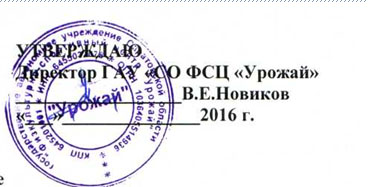 ПОЛОЖЕНИЕОБ ОТКРЫТОМ ПЕРВЕНСТВЕ ГАУ СО «ФСЦ «УРОЖАЙ» ПО ГАНДБОЛУ СРЕДИ ЮНОШЕЙ 2003-2004 г.р.1. ЦЕЛИ И ЗАДАЧИСоревнования проводятся с целью:популяризации и развития гандбола в Саратовской области; повышение уровня спортивного мастерства юных спортсменов; профилактика заболеваний и укрепления здоровья у детей и подростков выявление сильнейших игроков.2. РУКОВОДСТВО ПРОВЕДЕНИЕМ СОРЕВНОВАНИЙОбщее руководство проведением соревнований возлагается на ГАУ СО «ФСЦ «Урожай» и главную судейскую коллегию.Непосредственное проведение соревнований возложить на инструктора по спорту ГАУ СО «ФСЦ «Урожай» Лопухова В.П. - главного судью соревнований и на главного секретаря Дубцова А.Н.3. СРОКИ И МЕСТО ПРОВЕДЕНИЯСоревнования по гандболу проводятся в г. Новоузенске Саратовской обл. в МБУ ФОК «Новоузенский», ул. Трутнева, дом 18 б, 22-23 октября 2016 г., приезд команд 22 октября 2016 г., в 10:00 парад открытия в 10:30, начало - соревнований в 11:00.4. УЧАСТНИКИ СОРЕВНОВАНИЯК участию в открытом Первенстве ГАУ СО «ФСЦ «Урожай» по гандболу среди юношей допускаются сборные команды муниципальных районов МО г.Саратова составленные из спортсменов 2003-2004 годов рождения, прошедших медицинский осмотр, а также из г. Тольятти (Самарская область), и г. Камышин (Волгоградская область). Представители команд должны предоставить судейской коллегии заявку, заверенную администрацией муниципального района МО г.Саратова, паспорт или свидетельство о рождении.Примечание: Каждая команда обязана представить одного судью.5. УСЛОВИЯ ПРОВЕДЕНИЯ СОРЕВНОВАНИИЯ И ПОРЯДОКОПРЕДЕЛЕНИЯСоревнования проводятся по официальным Правилам гандбола ИГФ.Состав команды 15 человек: 14 участников + 1 представитель.Места команд определяются по наибольшей сумме набранных очков. За победу команда получает 2 очка, за проигрыш - 0 очков, в случае ничьей - пробиваются послематчевые пенальти. При равенстве очков у двух и более команд места определяются по: лучшей разности заброшенных и пропущенных мячей в играх между этими командами; лучшей разности заброшенных и пропущенных мячей во всех играх; большему количеству заброшенных мячей во всех играх; лучшему соотношению заброшенных и пропущенных мячей во всех играх.Если в этом случае нельзя определить место команде, то проводится жеребьевка. Продолжительность игры - 2 тайма по 20 минут.6. НАГРАЖДЕНИЕКоманды, занявшие по итогам спортивных соревнований 1-3 место, награждаются грамотами. Участники, занявшие 1-3 место, награждаются грамотами ГАУ СО «ФСЦ «Урожай».7. ФИНАНСОВЫЕ РАСХОДЫРасходы, связанные с командированием команд на соревнования (проезд, суточные в пути, питание в дни соревнований) несут командирующие организации (размещение участников 250-300 руб., питание 300 рублей в день на 1 спортсмена (в соответствии с Постановлением Правительства Саратовской области от 26 июня 2013 г.№316-П).8. ЗАЯВКИПредварительные заявки на участие в соревнованиях подаются за 10 дней до начала соревнований в МБУ ФОК «Новоузенский», по адресу: 413362, Саратовская обл. г. Новоузенск, ул. Трутнева, д. 18 «Б», тел: 8 (845 62) 2-80-22, 2-80-24, эл. почта mbufoknovoiizensk@mai 1 ,ш. Именные заявки подаются в день приезда в главную судейскую коллегию.Представители команд должны иметь при себе на каждого участника (паспорт, заявку по установленной форме)ФОРМА ЗАЯВКИЗаявкана участие в открытом Первенстве ГАУ СО «ФСЦ «Урожай» по гандболу среди юношей 2003-2004 г.р.«	»	2016	г.от команды	Всего допущено РуководительВраччел.№ п/пФИОполностьюДата рождения (полностью)Пасп. данные участника (серия, №, дата выдачи)Дом. адрес (город, улица, № дома, №Виза врача